.Intro: 4 counts from very first beat in music (app 5. secs into track). Start with weight on L footRestart: On wall 2 (starts at 6:00), after 16 counts, now facing 12:00Ending: When finishing off your last wall facing 6:00 step R fwd and slowly turn ½ L to face 12:00[1 - 8] R fwd, ¼ L, weave, behind side cross 1/8 R hitch, back RL, R back rock, full turn[9 - 16] Step ½ L, run LR, L basic, full turn box L, R step lock step, step L fwd[17 - 25] ¼ L side R, touch, 1 1/8 L, hitch, ½ L, full spiral, fwd R, ½ R, 5/8 R leg lift, L cross rock(Terminology for leg lift: rond de jambe)[26 - 32] Behind side, L cross rock, side L, R cross rock, R side rock, behind ¼ L, full turn LTurny option: add another full turn which make the counts 8e&a: Turn ½ L stepping back on R (8), turn ½ L stepping fwd on L (e), turn ½ L stepping back on R (&), turn ½ L stepping fwd on L (a) 6:00Start againContacts: fwhitehouse1984@gmail.com & Smckeever07@hotmail.comSadness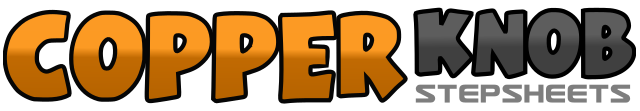 .......Count:32Wall:2Level:Advanced NC.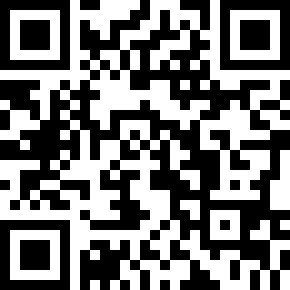 Choreographer:Fred Whitehouse (IRE) & Shane McKeever (N.IRE) - October 2020Fred Whitehouse (IRE) & Shane McKeever (N.IRE) - October 2020Fred Whitehouse (IRE) & Shane McKeever (N.IRE) - October 2020Fred Whitehouse (IRE) & Shane McKeever (N.IRE) - October 2020Fred Whitehouse (IRE) & Shane McKeever (N.IRE) - October 2020.Music:Sadness - Connor Duermit : (iTunes, etc. - 4:07)Sadness - Connor Duermit : (iTunes, etc. - 4:07)Sadness - Connor Duermit : (iTunes, etc. - 4:07)Sadness - Connor Duermit : (iTunes, etc. - 4:07)Sadness - Connor Duermit : (iTunes, etc. - 4:07)........1 - 2Step R fwd (1), turn ¼ L stepping onto L (2) 12:00&3&Cross R over L (&), step L to L side (3), cross R behind L sweeping L to L side (&) 9:004&5Cross L behind R (4), step R to R side (&), turn 1/8 R stepping L fwd hitching R knee (5) 10:306&7 - 8Step back on R (6), step back on L (&), rock back on R looking over R shoulder (7), recover fwd onto L (8) 10:30&aTurn ½ L stepping back on R (&), turn ½ L stepping fwd on L (a) 10:301&2&Step R fwd (1), turn ½ L on R (&), step L fwd (2), step R fwd (&) 4:303 - 4&Turn 1/8 R stepping L a big step to L side (3), close R behind L (4), cross L over R (&) 6:005&6&Making ¼ L Step R back (5), turn ¼ L stepping L fwd (&), turn ¼ L stepping R back (6), turn 1/4 L stepping L fwd (&) 6:007&8&Step R fwd (7), lock L behind R (&), step R fwd (8), step L fwd (&) ... * restart on wall 2, facing 12:00 6:001&Turn ¼ L stepping R to R side reaching R arm fwd (1), touch L next to R pulling R arm in prepping body slightly R (&) 3:002&3&Turn ¼ L stepping L fwd (2), turn ½ L stepping back on R (&), turn 3/8 L stepping L fwd (3), hitch R knee slowly (&) 1:304&5&Step R fwd (4), turn ½ L on R (&), step down on L (5), spiral a full turn R on L (&) 7:306&7Step R fwd (6), turn ½ R stepping back on L (&), turn ½ R stepping onto R foot lifting L leg fwd and up AND turning 1/8 R on R (7) ... 9:008 - 1Cross rock L over R (8), recover back on R hitching L knee (1) ... Styling for cross rock: bend in knees and collapse in upper body (8), straighten body (1) 9:002&3Cross L behind R (2), step R to R side (&), cross rock L over R (3) 9:004&Recover back on R (4), step L to L side (&) 9:005&6&Cross rock R over L (5), recover back on L (&), rock R to R side (6), recover on L (&) 9:007&Cross R behind L (7), turn ¼ L stepping L fwd (&) 6:008&Turn ½ L stepping back on R (8), turn ½ L stepping fwd on L (&) ...